重庆市万州区规划和自然资源局关于公布万州区集体建设用地使用权土地级别和基准地价的通知各乡镇人民政府、街道办事处，有关单位：按照自然资源部、重庆市规划和自然资源局关于基准地价制定工作的部署，为进一步加强自然资源资产管理、完善科学的地价管理体系，规范土地市场秩序，现将万州区集体建设用地使用权土地级别和基准地价予以公布，请遵照执行。一、本通知自发文公布之日起生效施行。二、土地级别和基准地价实施中的具体问题由重庆市万州区规划和自然资源局负责解释。土地级别和基准地价将根据社会发展情况及市场需要适时调整更新。附件：1. 重庆市万州区集体建设用地使用权基准地价表      2. 重庆市万州区集体建设用地土地级别册      3. 重庆市万州区集体建设用地使用权基准地价说明      4. 重庆市万州区集体建设用地使用权基准地价图重庆市万州区规划和自然资源局      2021年12月12日     附件1   重庆市万州区集体建设用地使用权基准地价表元/平方米·土地面积附件2   重庆市万州区集体建设用地土地级别册附件3   重庆市万州区集体建设用地使用权基准地价说明一、适用范围本次公布的万州区基准地价（以下简称基准地价）的使用范围包括万州区高笋塘街道、太白街道、牌楼街道、双河口街道、龙都街道、周家坝街道、沙河街道、钟鼓楼街道、百安坝街道、五桥街道、陈家坝街道、高峰街道、九池街道、天城街道14个街道，龙沙镇、响水镇、武陵镇、瀼渡镇、甘宁镇、熊家镇、小周镇、大周镇、高梁镇、李河镇、分水镇、孙家镇、余家镇、后山镇、弹子镇、长岭镇、新田镇、新乡镇、走马镇、罗田镇、龙居镇、白土镇、长滩镇、太安镇、白羊镇、太龙镇、郭村镇25个镇，柱山乡、铁峰乡、茨竹乡、溪口乡、长坪乡、燕山乡、梨树乡、恒和土家族乡、普子乡、地宝土家族乡、黄柏乡11个乡所辖建设区及规划区域内的所有集体建设用地。二、基准地价内涵基准地价的内涵为城镇集体建设用地使用权不同级别、不同用途、设定容积率和土地开发程度下，特定年限的区域平均价格。基准地价的价格表现形式为土地价格 （单位：元/平方米）。（一）基准地价期日2021年1月1日。（二）基准地价容积率商服用地1.5、工业仓储用地1.0、公共管理与公共服务用地1.0。（三）基准地价使用年限商服用地40年，工业仓储用地50年，公共管理与公共服务用地50年。（四）基准地价土地开发程度基准地价开发程度充分考虑实际情况设定为“三通一平”，即宗地外通路、通电、通上水及宗地内场地平整。三、土地用途分类基准地价土地用途分为商服、工业仓储、公共管理与公共服务三类。（一）商服类村庄商业服务业设施用地（包括小超市、小卖部、小饭馆等配套商业、集贸市场以及村集体用于旅游接待的设施用地等）。（二）工业仓储类村庄生产仓储用地（用于工业生产、物资中转、专业收购和存储的各类集体建设用地和农业设施用地，包括手工业、食品加工、仓库、堆场、种植设施建设用地、畜禽养殖设施建设用地、水产养殖设施建设用地等）。（三）公共管理与公共服务类村庄公共服务设施用地（包括公共管理、文体、教育、医疗卫生、社会福利、宗教、文物古迹等设施用地以及兽医站、农机站等农业生产服务设施用地）；村庄公共场地（用于村民活动的公共开放空间用地，包括小广场、小绿地等）；村庄道路用地（村庄内的各类道路用地）；村庄交通设施用地（包括村庄停车场、公交站点等交通设施用地）；村庄公用设施用地（包括村庄给排水、供电、供气、供热和能源等工程设施用地；公厕、垃圾站、粪便和垃圾处理设施等用地；消防、防洪等防灾设施用地）；其他未列入该范围的用地，其用途类别可参照相关或相近用地用途类别确定。工业仓储类、公共管理与公共服务类用地中的配套经营性设施用地，应参照商业用途确定。四、基准地价的应用运用基准地价系数修正法进行宗地价格评估时应适用对应用途级别的基准地价，并根据宗地实际情况进行土地用途、期日、年期、容积率、区域和个别因素及土地开发程度等修正。评估多用途混合的宗地价格时，应按各具体用途分别修正后加权测算。（一）宗地价格计算公式 楼面地价=适用的基准地价×期日修正系数×年期修正系数×容积率修正系数×区域和个别因素修正系数±土地开发程度修正值（二）宗地价格测算在有关参数的确定1.适用的基准地价的确定根据宗地的法定用途，按照本说明第三条规定的基准地价分类，确定适用的基准地价用途后，根据本次公布实施的土地级别，确定对应用途级别应适用的基准地价。2．用途修正系数的确定宗地需要进行用途修正的，应按照《土地用途修正系数表》确定用途修正系数。3.期日修正系数的确定期日修正系数=宗地估价期日的地价指数÷基准地价期日的地价指数宗地估价期日的地价指数以重庆市地价动态监测成果公布的地价指数、地价增长率为准。4.土地使用年期修正系数的确定年期修正系数=r为土地还原率(商服、工业仓储、公共管理与公共服务分别为7.54%、7.18%、6.34%)；n为宗地剩余使用年限；m为基准地价规定的相应用途土地使用年限。5.容积率修正系数的确定按照宗地的法定容积率（R），根据《容积率修正系数表》确定容积率修正系数。商服、公服容积率小于1时，按容积率1确定修正系数；商服、公服容积率大于3时，按容积率3确定修正系数。工业仓储不做容积率修正。当R1＜R＜R2（R1、R2为上述《容积率修正系数表》中所列的相邻容积率）时，按下列公式计算容积率修正系数（X）:X=X1+(X2-X1)×(R-R1)/(R2-R1)X1、X2为R1、R2所对应的容积率修正系数。6.土地开发程度修正值的确定当宗地的土地开发程度与基准地价设定的土地开发程度不一致时，应根据《土地开发程度修正值表》确定开发程度修正值。7.区域和个别因素修正系数的确定按照《区域和个别因素修正系数表》，根据宗地各种因素情况确定每种因素的修正系数，应用上述公式测算宗地的区域和个别因素修正系数。Ki为第i种因素的修正系数。附表：3.1.1土地用途修正系数表3.1.2容积率修正系数表      3.1.3土地开发程度修正值表3.1.4区域和个别因素修正系数表附表3.1.1土地用途修正系数表附表3.1.2容积率修正系数表附表3.1.3土地开发程度修正值表单位：元/平方米（土地面积）附表3.1.4区域和个别因素修正系数表表3.1.4.1：万州区商服用地基准地价修正因素指标说明及修正系数表表3.1.4.2：万州区工业仓储用地基准地价修正因素指标说明及修正系数表表3.1.4.3：万州区公共管理与公共服务用地基准地价修正因素指标说明及修正系数表附件4   重庆市万州区集体建设用地土地级别和基准地价图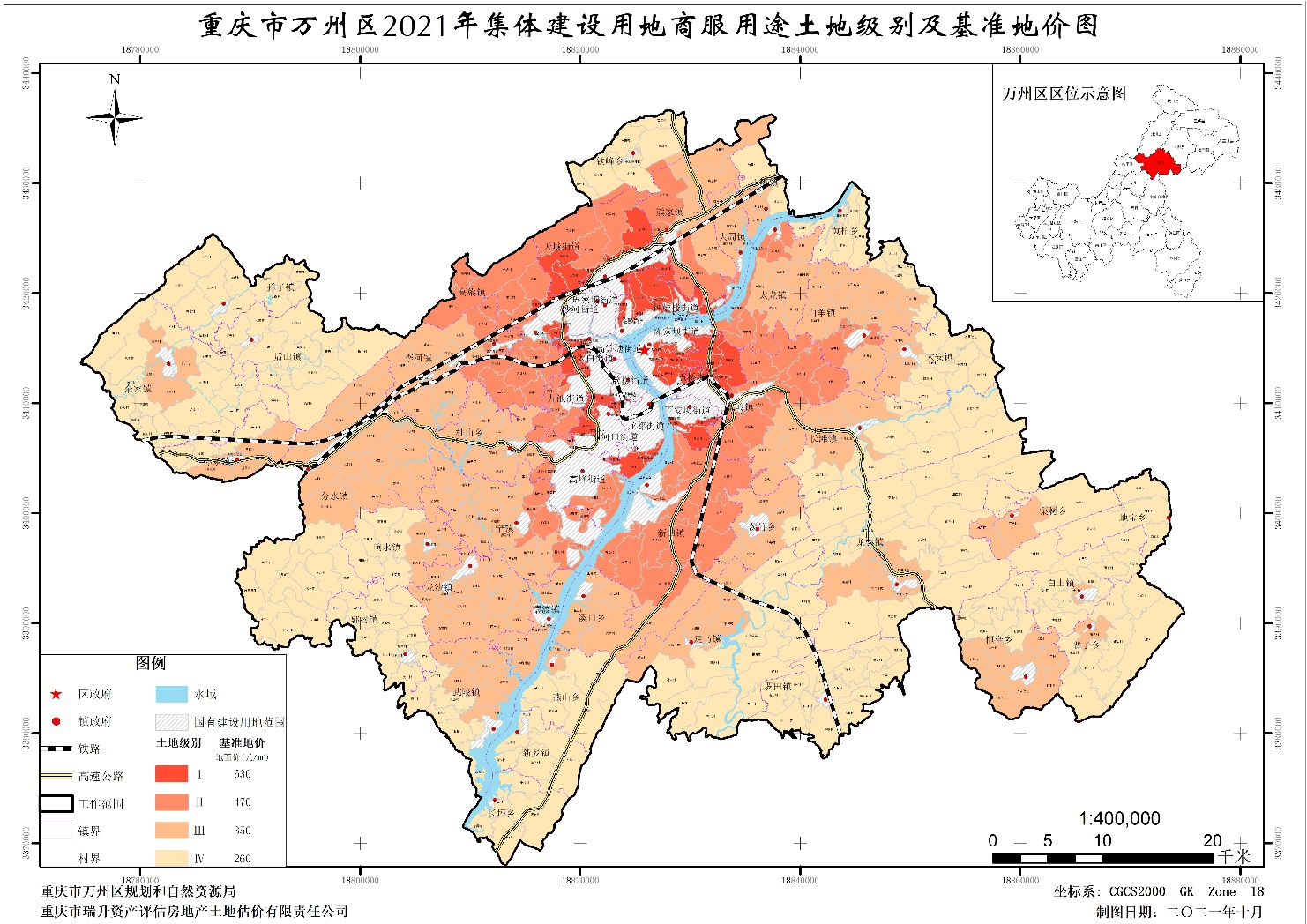 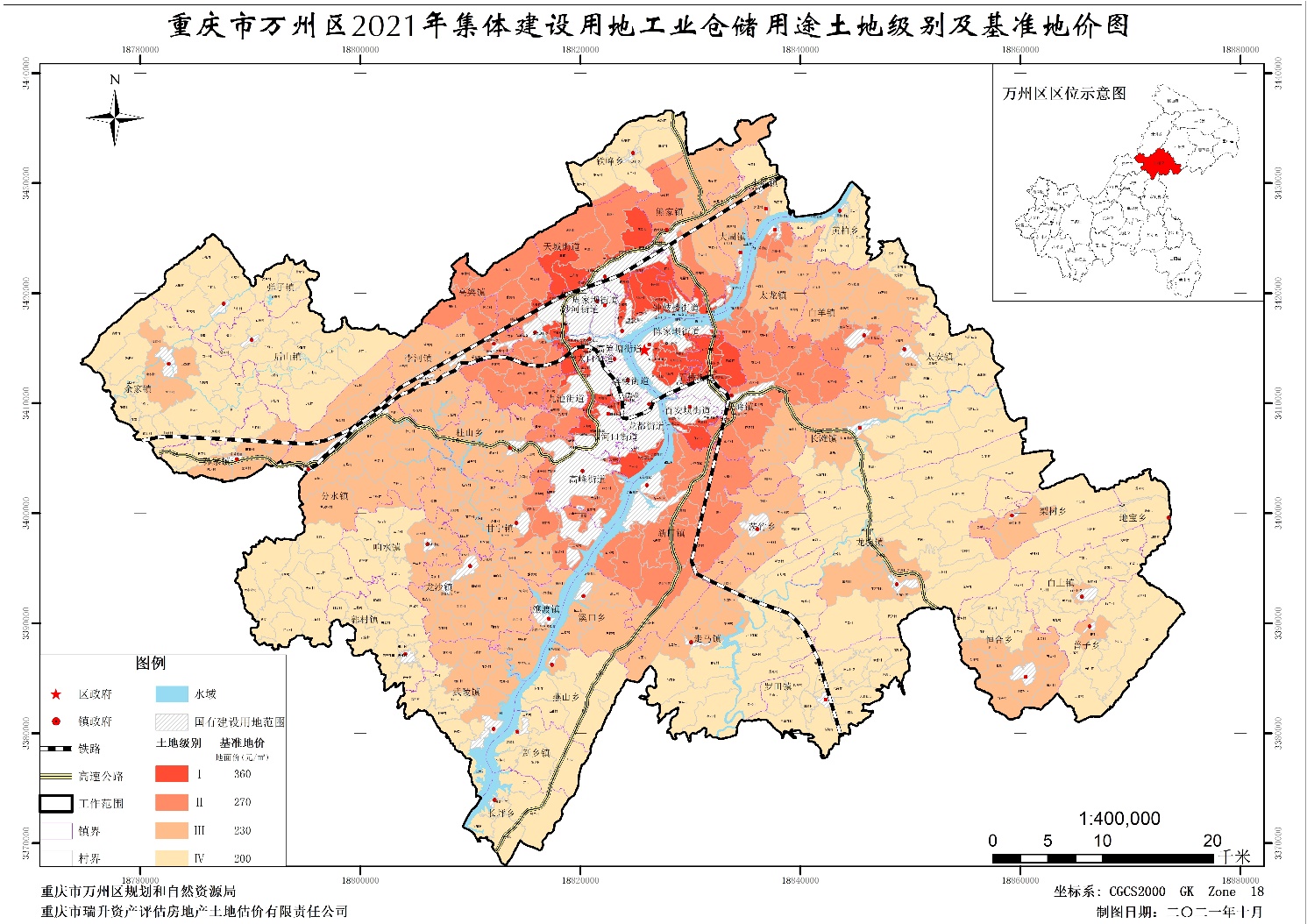 级别商服用地工业仓储用地公共管理与公共服务用地级别土地单价土地单价土地单价1630360380247027029033502302304260200180基准地价内涵:1.表现形式：使用权下的土地价格；2.期日：2021年1月1日；3.各用途使用年限：商服用地40年，工业仓储用地50年，公共管理与公共服务用地50年；4.对应容积率：商服用地1.5、工业仓储用地1.0、公共管理与公共服务用地1.0；5.开发程度：“三通一平”，即宗地外通路、通电、通上水及宗地内场地平整。基准地价内涵:1.表现形式：使用权下的土地价格；2.期日：2021年1月1日；3.各用途使用年限：商服用地40年，工业仓储用地50年，公共管理与公共服务用地50年；4.对应容积率：商服用地1.5、工业仓储用地1.0、公共管理与公共服务用地1.0；5.开发程度：“三通一平”，即宗地外通路、通电、通上水及宗地内场地平整。基准地价内涵:1.表现形式：使用权下的土地价格；2.期日：2021年1月1日；3.各用途使用年限：商服用地40年，工业仓储用地50年，公共管理与公共服务用地50年；4.对应容积率：商服用地1.5、工业仓储用地1.0、公共管理与公共服务用地1.0；5.开发程度：“三通一平”，即宗地外通路、通电、通上水及宗地内场地平整。基准地价内涵:1.表现形式：使用权下的土地价格；2.期日：2021年1月1日；3.各用途使用年限：商服用地40年，工业仓储用地50年，公共管理与公共服务用地50年；4.对应容积率：商服用地1.5、工业仓储用地1.0、公共管理与公共服务用地1.0；5.开发程度：“三通一平”，即宗地外通路、通电、通上水及宗地内场地平整。街道/镇/乡社区/村土地级别土地级别土地级别街道/镇/乡社区/村商服工业仓储公共管理与公共服务百安坝街道保安村111百安坝街道三洲社区111百安坝街道天星村111百安坝街道天台社区111百安坝街道扁寨社区111陈家坝街道翠屏村111陈家坝街道旅密村111陈家坝街道茂合村111陈家坝街道塘角村111陈家坝街道大石社区111陈家坝街道南山社区111陈家坝街道陈家坝社区111陈家坝街道联合社区111龙都街道九龙园社区111龙都街道三吉村111龙都街道金港社区111牌楼街道观音岩社区111牌楼街道石峰社区111牌楼街道万安社区111牌楼街道印盒石社区111沙河街道落凼社区111沙河街道孙家村111沙河街道玉城社区111双河口街道大榜村111双河口街道龙宝村111双河口街道螺蛳包社区111双河口街道石鼓村111双河口街道石梁社区111双河口街道万利村111双河口街道学堂湾社区111双河口街道一碗水社区111双河口街道永清村111太白街道太白村111太白街道万二村111太白街道吴家湾社区111太白街道永宁村111太白街道红光社区111太白街道南池沟社区111五桥街道龚家社区111五桥街道民强村111五桥街道民安社区111五桥街道石人社区111钟鼓楼街道大团村111钟鼓楼街道吊龙村111钟鼓楼街道都历村111钟鼓楼街道抗建村111钟鼓楼街道陶家坪社区111钟鼓楼街道小岩村111钟鼓楼街道玉安社区111钟鼓楼街道枇杷坪社区111钟鼓楼街道桑树社区111钟鼓楼街道双溪社区111钟鼓楼街道驸马村111钟鼓楼街道百步社区111高峰街道朝阳村111高峰街道大寨村111高峰街道洪安村111高峰街道雷家村111高峰街道相思村111高峰街道兴隆村111高峰街道吟水村111高峰街道赵家村111高峰街道石羊村111高峰街道马岭村111高梁镇茨坪村111高梁镇高梁场社区111高梁镇庙垭村111高梁镇千家村111高梁镇三清村111高梁镇沙坝村111高梁镇顺安村111高梁镇天鹅村111高梁镇五福村111高梁镇香良村111高梁镇新店村111高梁镇杨金社区111高梁镇长春村111高梁镇豪家村222高梁镇三义村222高梁镇康胜村222高梁镇桐槽村222高梁镇大碑村222长岭镇安溪村111长岭镇东桥村111长岭镇立苇村111长岭镇乔家村111长岭镇双龙村111长岭镇龙立村111长岭镇龙立村111长岭镇长岭岗社区111长岭镇响滩社区111长岭镇板桥村222长岭镇茶店村222长岭镇老土村222长岭镇鹿池村222长岭镇青石社区222长岭镇凉水村222天城街道陈家社区111天城街道董家社区111天城街道傅沟村111天城街道高寨村111天城街道工农村111天城街道绿茶村111天城街道麻柳村111天城街道茅谷社区111天城街道万河村111天城街道小湾社区111天城街道中坝村111天城街道诗仙社区111天城街道老岩村222新田镇金山社区111新田镇谭绍村111新田镇五新社区111新田镇五一社区111新田镇西村111新田镇小岭社区111新田镇东村222新田镇天德村222新田镇铜马村222新田镇五溪村222新田镇幸家村222新田镇义和村222新田镇盐井社区222新田镇高家村333熊家镇白水村111熊家镇古城村111熊家镇红星村111熊家镇举安村111熊家镇蜡烛村111熊家镇石公村222熊家镇万家村222熊家镇庄子村222熊家镇燕子村333熊家镇松柏村333九池街道大包村111九池街道凤凰村111九池街道黄梅村111九池街道金明村111九池街道九池村111九池街道普安村111九池街道泉河村111九池街道桐花村111龙驹镇龙驹社区222龙驹镇信义社区222龙驹镇灯塔社区222龙驹镇茶园村333龙驹镇丛木村333龙驹镇灯台村333龙驹镇赶场社区333龙驹镇官坝村333龙驹镇宏福村333龙驹镇花坪村333龙驹镇黄显村333龙驹镇老雄村333龙驹镇岭上村333龙驹镇龙溪村333龙驹镇太吉村333龙驹镇团结社区333龙驹镇梧桐村333龙驹镇民义村333龙驹镇向东村444龙驹镇分水村444龙驹镇玉合村444分水镇大地村222分水镇分水岭社区222分水镇三正村222分水镇石碾村222分水镇双红村222分水镇五马村222分水镇新石村222分水镇茶坪村333分水镇川兴村333分水镇红豆村333分水镇花屋村333分水镇黄泥凼村333分水镇辣子村333分水镇三角凼村333分水镇双城村333分水镇王兴村333分水镇枣园村333分水镇竹山村333分水镇大冲村444分水镇龚家湾村444分水镇八角村444分水镇红古村444分水镇培文村444分水镇大兴村444分水镇郎家村444甘宁镇大山村111甘宁镇二屯村111甘宁镇河口村111甘宁镇凉风社区111甘宁镇牌楼村111甘宁镇帅家村111甘宁镇桐坪村111甘宁镇围灯村111甘宁镇新农村111甘宁镇兴国村111甘宁镇姜家村111甘宁镇甘宁村222甘宁镇高梁村222甘宁镇黑马村222甘宁镇楠桥村222甘宁镇石庙村222甘宁镇天宫社区222甘宁镇烟坡村222甘宁镇永胜村222甘宁镇永正村222甘宁镇中屯村222甘宁镇高桥村333甘宁镇公碑村333甘宁镇贯峰村333甘宁镇庙沟村333甘宁镇仙云村333李河镇洞沟村111李河镇国光社区111李河镇李河村111李河镇平安村111李河镇十字村111李河镇福世村222李河镇彭河村222李河镇天地村222李河镇兴盛路社区222李河镇高升村333李河镇荆煤村333李河镇蒲团村333李河镇七里村333李河镇小城村333李河镇油坊坝社区333李河镇棕花村333李河镇骑龙村333龙沙镇海螺村222龙沙镇何院村222龙沙镇黄金村222龙沙镇龙安村222龙沙镇龙古社区222龙沙镇彭家村222龙沙镇青龙村222龙沙镇沙包村222龙沙镇印合村222龙沙镇周坝村222龙沙镇红鹤村333龙沙镇老林村333龙沙镇马岩村333龙沙镇岩口村333龙沙镇雨台村333瀼渡镇天台社区222瀼渡镇五间桥社区222瀼渡镇张家湾社区222瀼渡镇重岩村222瀼渡镇学府社区333瀼渡镇炉头村333瀼渡镇双鸡村333罗田镇六合村333罗田镇天生社区333罗田镇枫香村444罗田镇谷山村444罗田镇马头社区444罗田镇三溪村444罗田镇新华村444罗田镇阳坪村444罗田镇阳河村444罗田镇龙坝村444罗田镇折岩村444罗田镇长堰村444罗田镇梓桐村444罗田镇中山社区444武陵镇下中村222武陵镇禹安村222武陵镇八羊村333武陵镇朝阳村333武陵镇复龙村333武陵镇和平村333武陵镇红谷村333武陵镇黄金村333武陵镇客群村333武陵镇乐安村333武陵镇石桥村333武陵镇长榜村333武陵镇鹿井村444孙家镇飞龙桥社区333孙家镇兴发村333孙家镇田弯村333孙家镇兰草村333孙家镇快乐村333孙家镇大河村444孙家镇槐花村444孙家镇天宝村444太安镇河堰村333太安镇红丰村333太安镇天峰村333太安镇长乐社区333太安镇法隆村444太安镇醒狮村444太安镇钟刘村444太安镇柏弯村444太安镇凤凰社区444太安镇古堰村444太龙镇大旗村222太龙镇蓼叶村222太龙镇龙滩村222太龙镇楠木村222太龙镇万丰村222太龙镇仙鹤村222太龙镇向坪社区222太龙镇太阳溪社区222太龙镇太阳溪社区222太龙镇大田社区333太龙镇横山村333太龙镇五塝村333响水镇联合村333响水镇万民村333响水镇响水村333响水镇响水社区333响水镇总角村333响水镇宝莲村444响水镇高石村444响水镇公议村444响水镇青林村444响水镇张家村444小周镇大堡村333小周镇马道村333小周镇小周村333小周镇姚家村333小周镇马褡村333郭村镇柏木村333郭村镇郭村场社区333郭村镇灼艾村333郭村镇笔峰村444郭村镇关子村444郭村镇瑞池村444郭村镇三根村444郭村镇双福村444郭村镇桐林村444郭村镇向泥村444郭村镇中洋村444郭村镇安全村444后山镇曾家村333后山镇元河村333后山镇丁阳村444后山镇马槽村444后山镇石关村444后山镇天池村444后山镇天顺村444后山镇紫云村444后山镇沐河村444后山镇天元村444后山镇铁厂村444新乡镇三水村333新乡镇万顺村333新乡镇合作村333新乡镇龙泉村444新乡镇治华村444白土镇白土社区333白土镇大林村444白土镇丁家村444白土镇联盟村444白土镇青杠村444白土镇人头村444白土镇谭家村444白土镇五龙村444白土镇长槽村444白土镇石家村444白羊镇白羊社区222白羊镇鱼泉社区222白羊镇长石村222白羊镇白燕村333白羊镇大石村333白羊镇大弯村333白羊镇惠民村333白羊镇清潭村333白羊镇石龙社区333白羊镇双石社区333白羊镇太和村333白羊镇友谊村333白羊镇紫金村333白羊镇公平村444白羊镇魏家场社区444白羊镇大悟村444白羊镇三元村444大周镇莫家村222大周镇铺垭村222大周镇宋家村222大周镇五土村222大周镇凤凰村333弹子镇三坝村333弹子镇插旗村444弹子镇黄龙村444弹子镇人和村444弹子镇新袁村444弹子镇龙峡村444弹子镇关家村444弹子镇林泉村444弹子镇大垭村444弹子镇小垭村444余家镇桥亭村333余家镇饶家村333余家镇万安村333余家镇余家村333余家镇安平村444余家镇柏桐村444余家镇凤池村444余家镇关龙村444余家镇回龙村444余家镇九龙村444余家镇李桠村444余家镇千银村444余家镇三河村444余家镇邵家村444余家镇铁炉村444余家镇同心村444余家镇五一村444余家镇硝水村444余家镇张河村444余家镇钟楼村444长滩镇白岩村333长滩镇茶坪村333长滩镇红石村333长滩镇林场村333长滩镇龙泉社区333长滩镇沙滩村333长滩镇太白溪村333长滩镇天庆村333长滩镇土门村333长滩镇长滩社区333长滩镇草堂村444长滩镇清河村444长滩镇向家社区444长滩镇庙子村444走马镇坝梁村333走马镇白草村333走马镇杜家村333走马镇老屋村333走马镇龙台村333走马镇石灯村333走马镇双流社区333走马镇熊家村333走马镇走马社区333走马镇槽溪村444走马镇渡河村444走马镇谷雨村444走马镇龙咀村444走马镇冒水村444走马镇小河社区444走马镇野鸭村444走马镇凉风村444走马镇石告村444走马镇马安村444柱山乡葵花村111柱山乡山田村111柱山乡草盘村222柱山乡戈厂村222柱山乡何庙村222柱山乡三木村222柱山乡柱山社区222柱山乡青高村222柱山乡金牛村333柱山乡云安村333茨竹乡茨竹社区333茨竹乡马家村333茨竹乡前堰村333茨竹乡盛家村333茨竹乡外梁村333茨竹乡枣木村333地宝乡裴家村444地宝乡龙河村444地宝乡地宝村444地宝乡四季村444恒合乡枫木村222恒合乡凤安社区222恒合乡鸿凤村222恒合乡五星村222恒合乡箱子村222恒合乡八一村333恒合乡七星村333恒合乡水口村333恒合乡恒心村333恒合乡前进村333恒合乡国兴村333恒合乡里坪村333恒合乡国兴村333恒合乡石坪村333黄柏乡黄柏社区333黄柏乡明月村333黄柏乡三坪村333黄柏乡向龙村333黄柏乡金山村444黄柏乡沙田村444梨树乡安民社区333梨树乡召灵村333梨树乡河马村444梨树乡龙头村444普子乡普子村333普子乡虎头村444普子乡碗厂村444普子乡小龙村444普子乡院子村444普子乡金家村444普子乡七矅村444普子乡土庙村444铁峰乡太平村333铁峰乡铜元村333铁峰乡中心场社区333铁峰乡楼坪村333铁峰乡箭楼村333铁峰乡吉安村333铁峰乡富强村333溪口乡大溪社区222溪口乡高山村333溪口乡九树村333溪口乡其林村333溪口乡玉竹村333燕山乡复兴社区333燕山乡东峡村333燕山乡沱基村444燕山乡长柏村444燕山乡泉水村444长坪乡长坪社区333长坪乡大树村444长坪乡弹子村444长坪乡中兴村444长坪乡金福村444长坪乡金福村444长坪乡金福村444用途用地用途二级类范围用途类别划分用途修正系数商服用地村庄商业服务业设施用地独立的商业服务业用地基准类别1商服用地村庄商业服务业设施用地农村生产生活配套的社区服务设施用地中包含的农村商店及小型超市其他类别0.6工业仓储用地村庄生产仓储用地独立工业用地基准类别1工业仓储用地村庄生产仓储用地独立物流仓储用地其他类别1.2工业仓储用地村庄生产仓储用地种植设施建设用地其他类别0.5工业仓储用地村庄生产仓储用地畜禽养殖设施建设用地其他类别0.6工业仓储用地村庄生产仓储用地水产养殖设施建设用地其他类别0.6公共管理与公共服务用地村庄公共服务用地独立的公共管理与公共服务用地基准类别1公共管理与公共服务用地村庄公共服务用地除农村商店及小型超市外的农村生产生活配套的社区服务设施用地其他类别0.7公共管理与公共服务用地村庄基础设施用地公用设施用地其他类别0.6公共管理与公共服务用地村庄基础设施用地交通运输用地其他类别0.6容积率商服公共管理与公共服务1及以下0.9511.511.0321.061.072.51.11.113及以上1.161.16开发程度通路通上水通下水通电通气通讯场地平整合计开发费用2015151510520100宗地修正因素宗地修正因素指标说明指标说明指标说明指标说明指标说明修正系数修正系数修正系数修正系数修正系数宗地修正因素宗地修正因素优较优一般较差差优较优一般较差差区域因素距城镇中心距离(m)≤500500-1000（含）1000-2000（含）2000-3000（含）＞3000-2.32%-1.16%0-1.10%-2.21%区域因素距农贸市场、电商营销中心、固定物流配送中心的距离(m)≤500500-1000（含）1000-2000（含）2000-3000（含）＞3000-0.58%-0.29%0-0.28%-0.55%区域因素产业规划旅游业、观光农业旅游业、观光农业工业仓储农业农业-1.63%-0.81%0-0.77%-1.55%区域因素村庄规划特色保护、城郊融合特色保护、城郊融合集聚提升搬迁撤并搬迁撤并-1.63%-0.81%0-0.77%-1.55%区域因素供水、供电保证度(%)≥95≥9590（含）-95＜90＜90-1.63%-0.81%0-0.77%-1.55%区域因素公用设施完备度各类公用服务设施齐全，能很好满足居民生活公用服务设施较齐全，能较好满足居民生活公用服务设施基本齐全，基本能满足居民生活公用服务设施不够齐全, 对居民生活有一定影响仅零星设施分布有少量公用服务设施-2.09%-1.04%0-0.99%-1.99%个别因素噪声、大气污染无轻微污染一般较重污染严重污染-0.58%-0.29%0-0.28%-0.55%个别因素自然灾害影响情况无危险性小危险性中等危险性高等危险性高等-0.12%-0.06%0-0.06%-0.11%个别因素距旅游景点的距离(m)≤500500-1000（含）1000-1500（含）1500-2000（含）＞2000-1.04%-0.52%0-0.50%-0.99%个别因素距山、水景等景观资源的距离(m)≤500500-1000（含）1000-1500（含）1500-2000（含）＞2000-1.04%-0.52%0-0.50%-0.99%个别因素宗地整形度规则较规则一般较不规则不规则-0.12%-0.06%0-0.06%-0.11%合计——————-12.77%-6.39%0-6.08%-12.15%指标说明指标说明指标说明指标说明指标说明修正系数修正系数修正系数修正系数修正系数修正系数优较优一般较差差优较优一般较差差≤500500-1000（含）1000-2000（含）2000-3000（含）＞30002.63%1.31%01.45%2.90%工业仓储工业仓储农业旅游业、观光农业旅游业、观光农业0.66%0.33%01.18%2.36%特色保护、城郊融合特色保护、城郊融合集聚提升搬迁撤并搬迁撤并1.84%0.92%00.45%0.91%≤500500-1000（含）1000-2000（含）2000-3000（含）＞30001.84%0.92%00.45%0.91%≥95≥9590（含）-95＜90＜901.84%0.92%00.45%0.91%物流仓储物流仓储普通工业农产品加工农产品加工2.37%1.18%01.18%2.36%无危险性小危险性中等危险性高等危险性高等0.66%0.33%00.45%0.91%≤5°5-10°（含）10-15°（含）15-25°（含）＞25°0.13%0.07%00.45%0.91%规则较规则一般较不规则不规则1.18%0.59%00.45%0.91%—————13.15%6.57%06.53%13.07%宗地修正因素宗地修正因素指标说明指标说明指标说明指标说明指标说明修正系数修正系数修正系数修正系数修正系数修正系数宗地修正因素宗地修正因素优较优一般较差差优较优一般较差差区域因素距城镇中心距离(m)≤10001000-2000（含）2000-3000（含）3000-4000（含）＞40002.99%1.49%0.00%-1.48%-2.95%区域因素产业规划旅游业、观光农业旅游业、观光农业工业仓储农业农业1.33%0.66%0.00%-0.66%-1.31%区域因素村庄规划特色保护、城郊融合特色保护、城郊融合集聚提升搬迁撤并搬迁撤并1.33%0.66%0.00%-0.66%-1.31%区域因素供水、供电保证度(%)≥95≥9590（含）-95＜90＜902.49%1.24%0.00%-1.23%-2.46%区域因素人口密度高较高一般较低低2.49%1.24%0.00%-1.23%-2.46%个别因素噪声、大气污染无轻微污染一般较重污染严重污染1.33%0.66%0.00%-0.66%-1.31%个别因素距旅游景点的距离(m)≤500500-1000（含）1000-1500（含）1500-2000（含）＞20001.33%0.66%0.00%-0.66%-1.31%个别因素距山、水景等景观资源的距离(m)≤500500-1000（含）1000-1500（含）1500-2000（含）＞20001.33%0.66%0.00%-0.66%-1.31%个别因素宗地坡度≤5°5-10°（含）10-15°（含）15-25°（含）＞25°0.17%0.08%0.00%-0.08%-0.16%个别因素宗地整形度规则较规则一般较不规则不规则0.17%0.08%0.00%-0.08%-0.16%合计——————14.94%7.47%0-7.38%-14.75%